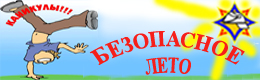 Вот и наступили долгожданные летние каникулы – самые любимые и длительные! Кого-то родители отправят к бабушкам в деревню, кого-то – в летние лагеря отдыха, а другие останутся в городе. Так или иначе, дети и подростки будут подолгу оставаться без присмотра.Соблюдение элементарных правил поведения на каникулах в летний период поможет не омрачить отдых, а родителям - максимально обезопасить своих детей от потенциальных проблем.Уважаемые родители!Будьте внимательны к своим детям, интересуйтесь, чем они заняты и где проводят время! Побеседуйте со своим ребенком и еще раз напомните ему правила пожарной безопасности:- не оставляйте по возможности детей без присмотра;- не оставляйте на виду спички, зажигалки! Чаще напоминайте ребенку об опасности игры с огнем. Нужно стремиться к тому, чтобы ребенок осознал, что спички – не игрушка, а огонь - не забава, чтоб у него сложилось впечатление о пожаре, как о тяжелом бедствии для людей.- расскажите своим детям, как правильно действовать в экстремальной ситуации, ведь очень часто у ребенка срабатывает пассивно-оборонительная реакция и вместо того, чтобы убежать от огня, дети прячутся в шкафах или под кроватью, забиваются в угол; - не оставляйте по возможности детей без присмотра;- убедитесь, что ребенок знает свой адрес!Летом дети часто остаются дома одни, поэтому разъясните им правила поведения с электроприборами, расскажите, что их нельзя оставлять без присмотра и брать мокрыми руками. А также нельзя засовывать в розетку предметы и выдергивать из розетки вилку за провод!Объясните опасность поджога тополиного пуха и сухой травы, напомните о том, что огонь моментально распространяется по сухостою и пуху, чему хорошо способствует жаркий день, а также ветреная погода.Не менее важно рассказать ребятам про опасность поражения электрическим током! Внимательно проверьте, чтоб дома использовались только исправные электрические приборы, а изоляция проводов была без повреждений.Расскажите детям, что также особую опасность в себе несет обрыв электрических проводов во время летних гроз и дождей, сопровождающихся сильными порывами ветра. Расскажите, что, во избежание поражения электрическим током, такие провода не только нельзя трогать руками, но и даже приближаться к ним, особенно если вокруг сыро! О случаях обрыва проводов надо немедленно сообщать взрослым, чтобы те вызывали соответствующую ремонтную службу.Обязательно напишите на листке бумаги все необходимые телефоны экстренной помощи и разместите на самом видном месте, где первой строкой должны быть написаны телефоны спасения: телефон пожарно-спасательной службы - «101» и Единой Дежурной Диспетчерской Службы - «112».Пожарная охрана Невского района